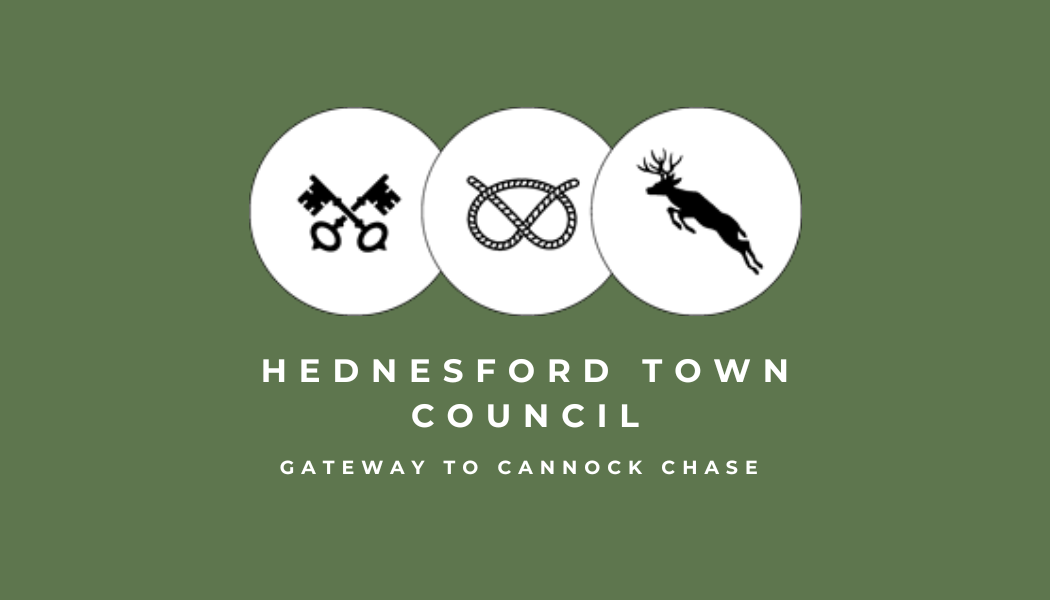 Hednesford Town CouncilCouncil Meeting Agenda Tuesday 13th June 2023 @ 7PMTo be held at Pye Green Community Centre, Bradbury Lane, HednesfordThe public are invited to attend the meeting in person.Public ParticipationApologiesDeclaration of InterestPrevious MinutesTo review and approve the minutes of the Council Meeting held on Tuesday 16th May 2023Constitution Reminder of Standing Orders – voting 4s – amendment 10bReminder Cllrs:there are no circumstances where an individual Member can issue an instruction to the proper officer or a contractorAll councillors are politely reminded that they hold no influence, remit, or instruction over officers at Hednesford Town Council and should always contact the chief officer in the first instance. no circumstances where an individual Member can issue an instruction to the proper officer or a contractorElection of Deputy MayorCo-option to vacant position:Introduction of candidatesBrief overview from candidates Q&A if applicableVote to co-opt candidates and signing of Declaration for co-opted memberAllocation of ward to co-opted CllrsDuncan Rollo – CCTV UpdateDavid Wisehall – Heart of Hednesford Station Adoption Group PresentationFinance – completion of year end paperworkYear End ReportInternal Audit ReportSign off of AGAR paperworkSign off pension additional membersCommittee UpdateClarify committee structure – no resolution from 16.05.23Committee membership – nil and void until committee structure resolvedClarify committee membership and initial meeting datesMotion from Mayor – full council datesTo discuss the possibility of re-scheduling full council meeting dates from the 2nd Tuesday of each month to the first Wednesday of each monthMotion from Cllr Roden – Cllr SurgeriesTo agree to re-instate Councillor surgeries at Pye Green Community Centre and at other suitable locations across the Hednesford District based on ward boundaries Motion from Chief Officer – Community ConsultationTo approve community consultation policyDate of next meetingTuesday 13th June 2023 at 7pm